О расходовании субвенций из областного бюджета, 
предоставленных бюджету Североуральского городского округа 
на осуществление государственного полномочия Свердловской области 
по предоставлению отдельным категориям граждан компенсаций расходов на оплату жилого помещения и коммунальных услугВ соответствии с Федеральным законом от 06 октября 2003 года 
№ 131-ФЗ «Об общих принципах организации местного самоуправления 
в Российской Федерации», Бюджетным кодексом Российской Федерации, Законом Свердловской области от 19 ноября 2008 года № 105-ОЗ «О наделении органов местного самоуправления муниципальных образований, расположенных на территории Свердловской области, государственным полномочием Свердловской области по предоставлению отдельным категориям граждан компенсаций расходов на оплату жилого помещения и коммунальных 
услуг», Постановлением Правительства Свердловской области от 01.12.2009 
№ 1731-ПП «О Порядке предоставления субвенций из областного бюджета местным бюджетам на осуществление государственного полномочия 
Российской Федерации по предоставлению отдельным категориям граждан компенсаций расходов на оплату жилого помещения и коммунальных услуг», Уставом Североуральского городского округа, постановлением Администрации Североуральского городского округа от 21.07.2014 № 999 «Об утверждении положения об организации работы по предоставлению компенсации расходов 
на оплату жилого помещения и коммунальных услуг», Администрация Североуральского городского округаПОСТАНОВЛЯЕТ:Установить, что:расходование субвенций осуществляется в пределах бюджетных ассигнований, предусмотренных в решении Думы Североуральского городского округа о бюджете на соответствующий финансовый год по соответствующим кодам бюджетной классификации, и лимитов бюджетных обязательств, доведенных в установленном порядке главному распорядителю бюджетных средств на соответствующий финансовый год;главным распорядителем бюджетных средств и главным администратором доходов в части субвенций из областного бюджета, предоставленных местному бюджету на осуществление государственного полномочия Свердловской области по предоставлению компенсаций расходов 
на оплату жилого помещения и коммунальных услуг, являются Администрация Североуральского городского округа (далее – Уполномоченный орган);субвенций перечисляются ежемесячно исходя из утвержденной бюджетной росписи, объемов финансирования на очередной финансовый год, 
для осуществления расходов на:предоставление Уполномоченным органом отдельным категориям граждан компенсаций расходов на оплату жилого помещения и коммунальных услуг;оплату Уполномоченным органом услуг кредитных организаций 
за перечисление и зачисление компенсаций на счета граждан и расходов 
по пересылке (доставке) компенсаций гражданам организациями почтовой связи либо организациями, осуществляющими деятельность по доставке компенсаций;обеспечение деятельности отдела по предоставлению компенсаций расходов на оплату жилого помещения и коммунальных услуг муниципального казенного учреждения «Служба заказчика» (далее – отдел компенсаций МКУ «Служба заказчика»), на которое возложена реализация отдельных функций, связанных с организацией осуществления государственного полномочия Свердловской области по предоставлению отдельным категориям граждан компенсаций расходов на оплату жилого помещения и коммунальных услуг, 
в пределах 1/12 норматива финансирования расходов на обеспечение деятельности по предоставлению компенсаций на оплату жилого помещения 
и коммунальных услуг;расходы на обеспечение деятельности отдела компенсаций 
МКУ «Служба заказчика» включает в себя:расходы на выплату заработной платы (денежного содержания) 
по трудовым договорам (контрактам) в соответствии с законодательством Российской Федерации о муниципальной службе, муниципальными правовыми актами и трудовым законодательством, расходы по выплате удержанного 
из заработной платы налога на доходы физических лиц;расходы на выплату не относящихся к заработной плате (денежному содержанию) дополнительных выплат, пособий, компенсаций, обусловленных условиями трудовых отношений, в том числе ежемесячных компенсационных выплат работникам, находящимся в отпуске по уходу за ребенком до достижения им возраста 3 лет;начисления на выплаты по оплате труда в соответствии с действующим законодательством, в том числе расходы по уплате страховых взносов и выплате пособий за счет средств Фонда социального страхования Российской Федерации штатным работникам;расходы на пересылку почтовых отправлений, на приобретение почтовых марок и маркированных конвертов; расходы по оплате за доставку уведомлений гражданам об установлении нового размера компенсаций расходов на оплату жилого помещения 
и коммунальных услуг, о наличии задолженности по оплате текущих платежей 
за жилое помещение и (или) коммунальные услуги и необходимости ее погашения, отсутствии соглашения по погашению задолженности по оплате текущих платежей за жилое помещение и (или) коммунальные услуги 
или невыполнении получателем компенсаций расходов условий соглашения;оплату услуг телефонной и факсимильной связи, услуг интернет- провайдеров;расходы на оплате транспортных услуг;расходы на оплату коммунальных услуг; расходы на возмещение арендодателю стоимости коммунальных услуг;расходы по арендной плате в соответствии с заключенными договорами аренды (субаренды) недвижимого и движимого имущества;расходы на оплату работ, услуг, связанных с содержанием имущества, находящегося на праве оперативного управления, полученного в аренду 
или безвозмездное пользование, в том числе по уборке территории, помещений, по вывозу мусора, снега, по выполнению противопожарных мероприятий, связанных с содержанием имущества, по заправке картриджей;расходы на установку (расширение) систем охранной, пожарной сигнализации, локально-вычислительной сети, систем видеонаблюдения 
и контроля доступа, обустройство тревожной кнопки;оплату услуг по страхованию гражданской ответственности;оплату услуг в области информационных технологий, в том числе 
на приобретение неисключительных (пользовательских), лицензионных прав 
на программное обеспечение, на сопровождение данного программного обеспечения;расходы на приобретение и обновление справочно-информационных 
баз данных, обеспечение безопасности информации и защиту электронного документооборота;расходы на типографские, полиграфические работы, услуги;расходы на приобретение (изготовление) бланков строгой отчетности;оплату услуг по охране, приобретаемых на основании договоров гражданско-правового характера с физическими и юридическими лицами;расходы на уплату налогов, государственных пошлин, сборов и платежей 
в бюджеты всех уровней;расходы на приобретение горюче-смазочных материалов (при наличии 
в оперативном управлении автотранспорта), канцелярских товаров, запасных частей для вычислительной техники, оргтехники, локальных вычислительных сетей, информационно-вычислительных систем;расходы на приобретение мебели, персональных компьютеров 
и оргтехники;расходы на текущий ремонт помещений;расходование субвенций на обеспечение деятельности отдела компенсаций МКУ «Служба заказчика», указанных в пункте 1.5 настоящего постановления, осуществляется в соответствии с утвержденной Уполномоченным органом бюджетной сметой на текущий финансовый год;Уполномоченный орган производит расходование субвенций по факту начисления компенсации расходов на оплату жилого помещения и коммунальных услуг путем перечисления денежных средств на открытие гражданами банковские счета или путем выплаты (доставки) денежных средств через организации почтовой связи в соответствии со способом выплаты, выбранным гражданам при подаче заявления о предоставлении компенсаций расходов на оплату жилого помещения и коммунальных услуг; расходы по оплате услуг почтовой связи и банковских услуг по выплате компенсаций гражданам, в том числе зачисления этих социальных выплат на счета граждан в кредитных организациях;Уполномоченный орган предоставляет в Министерство социальной политики Свердловской области ежемесячно, не позднее 5 числа месяца, следующего за отчетным периодом:отчет о расходовании субвенций из областного бюджета бюджету соответствующего муниципального образования на осуществление государственного полномочия Свердловской области по предоставлению компенсаций расходов на оплату жилого помещения и коммунальных услуг 
по форме, согласно приложению № 2 к Порядку предоставления и расходования субвенций из областного бюджета местным бюджетам на осуществление государственного полномочия Свердловской области по предоставлению отдельным категориям граждан компенсаций расходов на оплату 
жилого помещения и коммунальных услуг, утвержденному Постановлением Правительства Свердловской области от 01.12.2009 № 1732-ПП, и копию этого отчета в Финансовое управление Администрации Североуральского городского округа;отчет о расходовании субвенций из областного бюджета бюджету соответствующего муниципального образования на осуществление государственного полномочия Свердловской области по предоставлении компенсаций отдельным категориям граждан в части оплаты взноса 
на капитальный ремонт общего имущества в многоквартирном доме по форме согласно приложению № 3 к Порядку предоставления и расходования субвенций из областного бюджета местным бюджетам на осуществление государственного полномочия Свердловской области по предоставлению отдельным категориям граждан компенсаций расходов на оплату жилого помещения и коммунальных услуг, утвержденному Постановлением Правительства Свердловской области 
от 01.12.2009 № 1732-ПП, и копию этого отчета в Финансовое управление Администрации Североуральского городского округа;средства, полученные из областного бюджета в форме субвенций, носят целевой характер и не могут быть использованы на иные цели. 
Нецелевое расходование бюджетных средств влечет применение мер ответственности, предусмотренных бюджетным, административным и уголовным законодательством Российской Федерации;финансовый контроль за целевым использованием бюджетных средств осуществляется Уполномоченным органом и Финансовым управлением Администрации Североуральского городского округа, территориальным органом государственной власти Свердловской области в сфере социальной политики 
в пределах полномочий (компенсаций).Финансовому управлению Администрации Североуральского городского округа производить санкционирование оплаты денежных обязательств по осуществлению государственного полномочия Свердловской области 
по предоставлению гражданам расходов на оплату жилого помещения 
и коммунальных услуг в соответствии с бюджетной росписью, предельными объемами финансирования на очередной финансовый год.Признать утратившим силу постановление Администрации Североуральского городского округа от 04.04.2013 № 466 «О расходовании субвенций из областного бюджета, предоставленных бюджету Североуральского городского округа на осуществление государственного полномочия Свердловской области по предоставлению отдельным категориям граждан компенсаций расходов на оплату жилого помещения и коммунальных услуг».Контроль за исполнением настоящего постановления возложить 
на Первого заместителя Главы Администрации Североуральского городского округа С.А. Золотареву.Разместить настоящее постановление на официальном сайте Администрации Североуральского городского округа.Глава Североуральского городского округа				          В.П. Матюшенко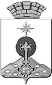 АДМИНИСТРАЦИЯ СЕВЕРОУРАЛЬСКОГО ГОРОДСКОГО ОКРУГА ПОСТАНОВЛЕНИЕАДМИНИСТРАЦИЯ СЕВЕРОУРАЛЬСКОГО ГОРОДСКОГО ОКРУГА ПОСТАНОВЛЕНИЕ03.06.2019                                                                                                         № 568                                                                                                        № 568г. Североуральскг. Североуральск